АДМИНИСТРАЦИЯ ВОРОБЬЕВСКОГО 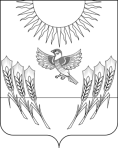 МУНИЦИПАЛЬНОГО РАЙОНА ВОРОНЕЖСКОЙ ОБЛАСТИП О С Т А Н О В Л Е Н И Еот  16 августа .   №  472     	.	                  с. ВоробьевкаО внесении изменений в постановление администрации Воробьевского муниципального района от 02.11.2017 г № 510 «О мониторинге и оценке эффективности развития сельских поселений Воробьевского муниципального района» В целях повышения результативности управления социально-экономическим развитием сельских поселений Воробьевского муниципального района Воронежской области, качества решения вопросов местного значения, укрепления взаимодействия администрации муниципального района и администраций поселений, оценки эффективности развития поселений, администрация Воробьевского муниципального района Воронежской области п о с т а н о в л я е т:  	1. Внести следующие изменения в  постановление администрации Воробьевского муниципального района от 02.11.2017 г № 510 «О мониторинге и оценке эффективности развития сельских поселений Воробьевского муниципального района»:1.1. Приложение № 3 постановления «Порядок подведения итогов и оценки эффективности развития поселений Воробьевского муниципального района Воронежской области» утвердить в новой редакции, согласно приложения № 1.1.2. Приложение № 4 постановления «Положение  об  экспертной  группе   по   оценке  эффективности развития поселений Воробьевского муниципального района Воронежской области» утвердить в новой редакции, согласно приложения № 2.	2.	Контроль за исполнением настоящего постановления возложить на  руководителя аппарата администрации Воробьевского муниципального района Ю.Н. РыбасоваГлава администрациимуниципального района 					       М.П. ГордиенкоПриложение № 1 к постановлению администрации Воробьевского муниципального района Воронежской областиот _____.08.2018 г.  № ______«Приложение № 3к постановлению администрации Воробьевского муниципального района Воронежской областиот 02.11.2017 г.  № 510ПОРЯДОКподведения итогов и оценки эффективности развития поселенийВоробьевского муниципального района Воронежской области1. Общие положения	1.1.  Настоящий Порядок определяет последовательность действий при подведении       итогов       достижения       поселениями       Воробьевского муниципального района значений показателей эффективности развития поселений    (далее   -   показатели)   в    соответствии    с   заключенными Соглашениями с целью определения и поощрения победителей, достигших наилучших значений показателей.	1.2. Итоги   по   результатам   достижения   поселениями   значений показателей подводятся ежегодно.	1.3. Подведение итогов осуществляется экспертной группой по оценке эффективности развития поселений (далее — Экспертная группа). Положение об Экспертной группе утверждается постановлением администрации Воробьевского муниципального района. Состав Экспертной группы утверждается распоряжением администрации муниципального района.	2. Порядок подведения итогов достижения поселениями значений показателей и поощрения поселений.	2.1. Администрации сельских поселений представляют в отдел организационной работы и делопроизводства в срок до 01 марта года, следующего за отчетным, согласованные со структурными подразделениями администрации Воробьевского муниципального района, ответственными за осуществление мониторинга достижения показателей, материалы в соответствии с заключенными Соглашениями за отчетный год по форме, определяемой администрацией  муниципального района, а также аналитическую информацию в виде пояснительной записки, в которой приводятся формы и методы достижения значений показателей. Документы,   указанные   в   пункте   2.1.   настоящего Порядка, представленные   позже   указанного   срока,   не   учитываются   Экспертной группой   при   подведении   итогов   достижения   поселениями   значений показателей.Структурные    подразделения    администрации    Воробьевского 
муниципального района,  ответственные за осуществление мониторинга
достижения показателей, определяют балы по показателям в соответствии с Перечнем по каждому поселению, и результаты бальной оценки в виде заключения   направляют  в  отдел организационной работы и делопроизводства, осуществляющего координацию действий по заключению соглашений и оценке эффективности развития поселений.	2.2. Отдел организационной работы и делопроизводства администрации Воробьевского муниципального района осуществляет расчет интегральной бальной оценки путем  суммирования  балов  по  всем  показателям  Перечня  по  каждому поселению и направляет расчет интегральной бальной оценки в Экспертную группу.	2.3. Итоги достижения поселениями значений показателей подводятся
Экспертной группой не позднее 1 апреля года, следующего за отчетным, отдельно по каждой группе поселений.	2.4. Определение    поселения,    достигшего    наилучших    значений показателей, осуществляется Экспертной группой на основании заключения отдела организационной работы и делопроизводства и расчета интегральной бальной оценки по показателям в соответствии с Перечнем по каждому поселению.2.5. Интегральная бальная оценка по показателям поселений осуществляется путем суммирования балов, предусмотренных для каждого показателя, соответствующих достигнутому уровню показателя оценки эффективности развития поселения. Рейтингование поселений осуществляется по полученному интегральному значению бальной оценки от большего к меньшему значению. Экспертная группа вправе уточнить результаты бальной оценки поселения по критериям, которые устанавливает глава администрации муниципального района, по предложению Экспертной группы	2.6. Достигшими   наилучших   значений   показателей   признается поселение, набравшее максимальную интегральную бальную оценку по показателям в соответствии с Перечнем, с учетом решения Экспертной группы.В случае, если интегральная бальная оценка будет одинаковой у нескольких поселений, экспертная комиссия принимает решение о признании победителем  поселение с наилучшей динамикой развития за отчетный год, в сравнении с предыдущим отчетным годом, по показателям оценки. Решение комиссии утверждается путем открытого голосования, простым большинством голосов.	2.7. О подведении итогов достижения значений показателей принимается решение Экспертной группы, которое должно содержать предложения по определению победителя.	2.8. На основании решения Экспертной группы администрация муниципального района издает постановление о подведении итогов достижения  поселениями значений показателей.	2.9. Поселению, достигшему наилучших значений показателей, выделяются денежные средства (грант) для стимулирования развития   муниципального образования, предусмотренные на эти цели в бюджете Воробьевского муниципального района Воронежской области на очередной финансовый год.	2.10. Итоговые результаты оценки эффективности развития поселений Воробьевского муниципального района Воронежской области подлежат размещению на официальном сайте администрации Воробьевского муниципального района Воронежской области в сети Интернет.»Приложение № 2 к постановлению администрации Воробьевского муниципального района Воронежской областиот _____.08.2018 г.  № ______«Приложение № 4к постановлению администрации Воробьевского муниципального района Воронежской областиот 02.11.2017 г.  № 510ПОЛОЖЕНИЕоб экспертной группе по оценке эффективности развития сельских поселений Воробьевского муниципального района Воронежской области.	1. Для организации подведения итогов достижения поселениями значений    показателей эффективности развития поселений создается Экспертная группа    по    оценке    эффективности    развития    поселений Воробьевского  муниципального района Воронежской области (далее - Экспертная группа).	2. Состав   Экспертной   группы   формируется   из   представителей администрации,  Совета  народных депутатов  Муниципального  района, исполнительных  органов государственной власти Воронежской области, иных организаций по согласованию.	3. Основными задачами Экспертной группы являются:- рассмотрение и анализ достигнутых значений показателей эффективности развития поселений, пояснительных записок глав местных администраций поселений;- определение поселения, достигшего наилучших значений показателей;- подготовка предложений о перечне мероприятий по социально-экономическому развитию поселений в целях достижения планируемых значений показателей.	4.  В случае необходимости Экспертная группа вправе в установленном порядке:- запрашивать и получать необходимую информацию и материалы о работе органов местного самоуправления поселений, а также осуществлять выезды в поселения с целью проверки достоверности информации, представленной администрациями поселений;- заслушивать представителей структурных подразделений администрации муниципального района по вопросам, связанным с проведением экспертного анализа достигнутых поселениями значений показателей.5.	Руководство   деятельностью   Экспертной   группы   осуществляет
председатель  Экспертной  группы.  Председатель  руководит подготовкой
заседаний   Экспертной   группы,   ведет   заседания   Экспертной   группы,
утверждает решения Экспертной группы, а также подписывает протоколы
заседаний. Полномочия председателя Экспертной группы в его отсутствие
осуществляет один из его заместителей.	6. Секретарь Экспертной группы обеспечивает подготовку материалов к
заседаниям Экспертной группы, уведомляет членов Экспертной группы о
проведении заседания, ведет протоколы заседаний Экспертной группы.	7. Основной   формой   деятельности   Экспертной   группы   являются
заседания.   Заседания   Комиссии   проводятся   по   мере   необходимости.
Решения    Экспертной    группы    принимаются    большинством    голосов
присутствующих на заседании членов Экспертной группы и оформляются
протоколом, который подписывается председательствующим на заседании
Экспертной группы и секретарем Экспертной группы. В случае равенства
голосов  решающим является  голос  председательствующего  Экспертной
группы.»